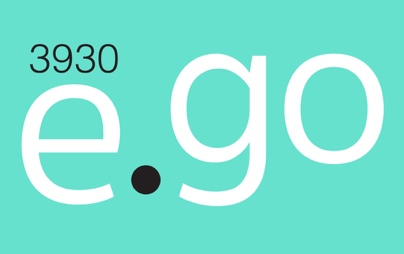 Thank you for scheduling an appointment at 3930 Ego. We are excited to have the opportunity to help you achieve your hair goal. To help us better prepare for your appointment please send us the information listed below at least 48 hours before your scheduled appointment. Hair History: list all color, or chemical services for the past 3  years, including smoothing treatments and hair extensions. (Do you currently have hair extentions?) Photos from front, side and back of your hair.Photo of desired look. Email information and photos to book@3930ego.comThank you for giving us the opportunity to work magic on your hair. Look forward to meeting you soon. 